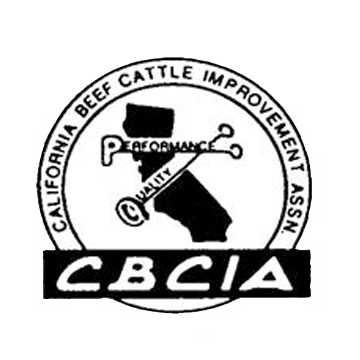 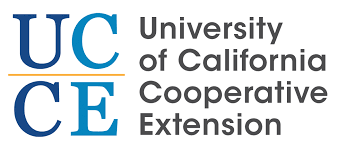 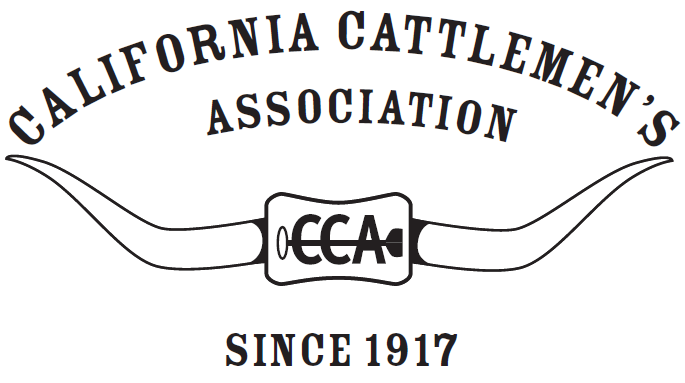 Carcass of Merit
certificate is presented toNAMEwhose market beef animal meets the standard of yield and quality 
established by CBCIA and was shown at theMonth Year Name Fair in Town, CaliforniaCarcass of MeritGold Seal CarcassName – Ear Tag# MergeHot Carcass Weight, lb.600-950650-900Merge HCW FieldUSDA Quality Grade, min.Choice-ChoiceMerge QG written fieldUSDA Yield GradeLower than 3.02.5 or lowerMerge YG Field